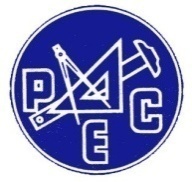 OFFICERS:Dan Healey, PE              ChairmanSergio Couto, PE            Immediate Past ChairLouis Tomasello, Jr. PE   Chair ElectCam Klockner, PE           Vice-ChairJohn L. Clearwater, PE    TreasurerJoseph Griffin, PE             SecretarySUSTAINING FIRM MEMBERS     ACROW Bridge     AECOMAluma Systems Concrete ConstructionAPTIM, Inc.Boswell EngineeringC&H Agency Inc. CCA Civil, Inc.CHI Consulting Engineers, LLCCohen Seglias Seglias Pallas Greenahll &                     Furman, PCConstruction Consultation Services D’Annunzio & Sons, Inc.Doka USA, Ltd.     EIC Group, LLCFerreira Construction Co.     French & Parrello Associates, PA Gannett Fleming, Inc.Garden State Precast, Inc.Genesis Engineering, LLCGeorge Harms Construction, Inc.    Greenman-Pedersen, Inc.Griffin Engineering, LLC GRL Engineers, Inc.HNTB CorporationJR Cruz CorporationLinde-Griffith ConstructionMcLaren Engineering GroupMichael Baker CorporationMontana Construction Corp. Moretrench American Corp. Mueser Rutledge Consulting  NJ Alliance for ActionNortheast RemscoRailroad Construction Company Schiavone Construction T&M AssociatesTectonic EngineeringTransystems Corp.Tutor Perini Corp.Union Paving & Construction Co., Inc Urban Engineers, Inc..Urbantech Consulting EngineersWalsh Construction Weeks Marine, Inc.Mailing address:PEC of NJ  +C/O V. Collins + 689B Windsor Way, Monroe Twp, NJ 08831908-601-1066Professional Engineers in Construction of NJWebsite: www.pecofnj.org e-mail: info@pecofnj.orgFrom:	John Clearwater, TreasurerRe: 2018-2019 PEC SUSTAINING FIRM CONTRIBUTION Once again we ask for your support as a Sustaining Firm of the NJPEC. Your generous contributions allow NJPEC to provide technical programs for continuing education in construction engineering and annual scholarships of $10,000 to students pursuing degrees in civil engineering and construction technology.  We thank you for helping our organization realize our continuing education and scholarship goals.NJPEC has awarded over $150,000 in construction engineering scholarships since 2000! NJPEC Sustaining Firm Contribution        $300.00Additional Scholarship Fund Contribution$_______                                                       Total       $_______The name of our firm on PEC letterhead and other publicity should read as follows (please type or print):Firm Name:_______________________________		Person to whom future communications should be sent:	Name:	______________________________		Title:	______________________________	           Email address:____________________________Note:	While Sustaining Firm contributions may be deductible under the Internal Revenue Code, they are not deductible as charitable contributions.THANK YOU FOR YOUR HELP AND SUPPORTPlease make check payable to:    NJ PEC -  Or visit website pecofnj.org to register and pay on linehttp://www.pecofnj.org/support-njpec.htm   Sustaining Firm on linehttp://www.pecofnj.org/support-njpec-payment.htm  Membership and Scholarship on lineOFFICERS:   Dan Healey, PE             Chairman   Sergio Couto, PE           Immediate Past Chair   Louis Tomasello, Jr. PE   Chair Elect   Cam Klockner, PE           Vice-Chair   John L. Clearwater, PE    Treasurer   Joseph Griffin, PE             SecretarySUSTAINING FIRM MEMBERSACROW BridgeAECOM Technology Corp.Aluma Systems Concrete ConstructionAPTIM, Inc.Boswell EngineeringC&H Agency Inc. CCA Civil, Inc.CHI Consulting Engineers, LLCCohen SegliasConstruction Consultation Services D’Annunzio & Sons, Inc.Doka USA, Ltd.     EIC Group, LLCFerreira Construction Co.     French & Parrello Associates, PA Gannett Fleming, Inc.Garden State Precast, Inc.Genesis Engineering, LLCGeorge Harms Construction, Inc.    Greenman-Pedersen, Inc.Griffin Engineering, LLC GRL Engineers, Inc.HNTB CorporationJR Cruz CorporationLinde-Griffith ConstructionMcLaren Engineering GroupMichael Baker CorporationMontana Construction Corp. Moretrench American Corp. Mueser Rutledge Consulting  NJ Alliance for ActionNortheast RemscoRailroad Construction Company Schiavone Construction T&M AssociatesTectonic EngineeringTransystems Corp.Tutor Perini Corp.Union Paving & Construction Co., Inc Urban Engineers, Inc.Urbantech Consulting EngineersWalsh Construction Weeks Marine, Inc.Mailing address:PEC of NJ  +C/O V. Collins + 689B Windsor Way, Monroe Twp, NJ 08831908-601-1066Professional Engineers in Construction of NJWebsite: www.pecofnj.orgE-mail: info@pecofnj.org       AFFILIATE MEMBERSHIP APPLICATION July 1, 2018-June 30, 2019PROFESSIONAL ENGINEERS IN CONSTRUCTIONPRACTICE DIVISIONAnnual IndividualMember fee- $50.00Please Print Information Name: ______________________________ Company: ___________________________ Address: ____________________________ City: _____________State:_____Zip:_____  Business Telephone: _________________  Cell Telephone: ______________________  E-mail Address:______________________You can visit our website pecofnj.org To register and pay on line